Comprehensive School Safety Plan (CSSP)Ed Code 32280-32289[School Name][School Logo][School District Name][Name], Principal[School Address][Phone][Email]This document is available for public inspection during regular business hours at [enter location]NOTE:  Tactical information is excluded from the public inspection document.[School Name]Comprehensive School Safety Plan RosterA meeting for public input was held on [DATE]Plan Revised on [DATE]Plan approved by [Name of District or County Office of Education Governing Board] on [DATE]Table of ContentsChild Abuse Reporting Procedures	pageEmergency/Disaster Response Procedures	pageSuspension & Expulsion Policies	pageProcedures for Notifying Teachers about Dangerous Pupils	pageDiscrimination & Harassment Policy / Bullying Prevention	pageSchool-wide Dress Code	pageSafe Ingress and Egress	pageSafe and Orderly EnvironmentPolicies & Procedures on Positive School Climate	pageAssessment of the Current Status	pageComponent 1: Social Climate: People and Programs	pageComponent 2: Physical Environment: Place	pageRules and Procedures on School Discipline	pageTactical Responses to Criminal Incidents	pageChild Abuse Reporting ProceduresUse this section to outline the your policies and procedures for reporting cases of suspected child abuse or neglect. IMPORTANT NOTE:  With the passage of AB 1432 in September, 2014, all school districts, county offices of education, and charter schools are required to:Annually train, using the online training module provided by the State Department of Social Services, or other training, employees and persons working on their behalf who are mandated reporters, as defined in Penal Code 11165.7, on the mandated reporting requirements.Develop a process for all persons required to receive training under the bill to provide proof of completing this training within the first 6 weeks of each school year or within 6 weeks of that person’s employment.The training method and process used to assure compliance with AB 1432 should be outlined in this section, in addition to the procedures your school uses for reporting cases of suspected child abuse or neglect.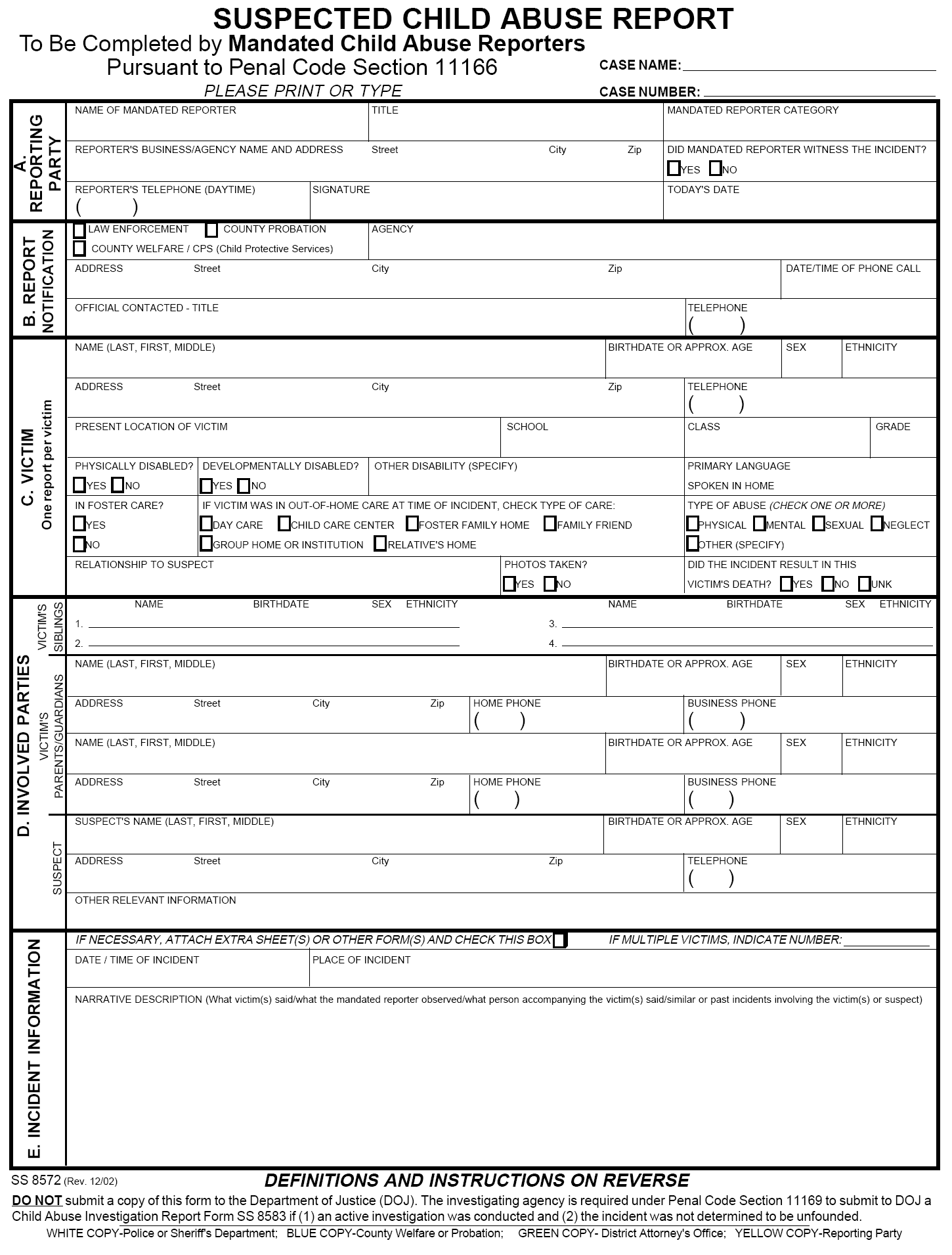 Emergency/Disaster 
Response ProceduresInsert your disaster preparedness plan and emergency procedures in this section. NOTE: Parts of this section may not be for public viewing as they may contain sensitive safety information Include:Emergency procedures for the following types of events, at a minimum, using the principles outlines in the Standardized Emergency Management System (SEMS) and the Incident Command System (ICS). Fire on or off school grounds which endangers students and staffEarthquake or other natural disastersEnvironmental hazardsBomb threat or actual detonationWeaponsPower failure FloodGas leaksBiological, radiological, chemical, and other activities, or heightened warning of such activitiesMedical emergencies and quarantines, such as a pandemic influenza outbreakProcedures to allow the use of school facilities for mass care and welfare shelters during disasters or other emergencies Incident Command Systems (ICS) assignments  Evacuations procedures Parent reunification proceduresCrisis communication plans / proceduresSpecial consideration must be made for emergency preparedness for students with special needs. Describe information on training and exercise drills.Suspension & Expulsion PoliciesInsert your Board Policy, Administrative Regulation and procedures related to Suspensions & Expulsions. Procedures for Notifying Teachers of Dangerous PupilsInsert your Board Policy, Administrative Regulation and procedures and sample notification used for notifying teachers of dangerous students.Examples:The ____ School has incorporated this notification into the existing “Attendance Reporting screen”.  On the daily attendance report, when a student is suspended, will show an “*” next to the students name.  The teacher can access the suspension by looking at the student’s discipline screen.  The information provided is for the student’s current teachers only.  All information regarding suspension and expulsion is CONFIDENTIAL, is not to be shared with any student(s) or parent(s).  Teachers are asked to secure the list so students and others may not view it.Pursuant to Welfare & Institution Code 827(b) and Education Code 48267, the Court notifies the Superintendent of the ____ School District regarding students who have engaged in certain criminal conduct.  This information is forwarded to the site Principal.  The site Principal is responsible for prompt notification of the student’s teachers.  Per Education Code 49079, this information must be kept confidential.  This information is also forwarded to all administrators and the student’s counselor.Discrimination & Harassment Policy / Bullying PreventionInsert your Board Policies, Administrative Regulations and procedures related to Discrimination, Harassment and Sexual Harassment in this section. This section should also address procedures and policies for bullying prevention. Include complaint and investigation procedures. School-wide Dress CodeInsert your Board Policies, Administrative Regulations and procedures related to your school-wide dress code in this section. Note on Education Code Requirements for this sectionThis requirement comes from 32282(a)(2)(F).  It reads:The provisions of any schoolwide dress code, pursuant to Section 35183, that prohibits pupils from wearing "gang-related apparel," if the school has adopted that type of a dress code. For those purposes, the comprehensive school safety plan shall define "gang-related apparel." The definition shall be limited to apparel that, if worn or displayed on a school campus, reasonably could be determined to threaten the health and safety of the school environment. Any schoolwide dress code established pursuant to this section and Section 35183 shall be enforced on the school campus and at any school-sponsored activity by the principal of the school or the person designated by the principal. For purposes of this paragraph, "gang-related apparel" shall not be considered a protected form of speech pursuant to Section 48950.State whether the school has adopted schoolwide dress code that prohibits pupils from wearing gang-related apparel pursuant to EC 35183.  If the school has a dress code prohibiting gang attire, include the following in the section.A copy of the school’s dress code.  Confirm that the definition of gang attire is included in the document.A copy of your district Board Policy and Administrative Regulation on student attire.If the school does not have a dress code prohibiting gang attire, use the cover sheet to explain why it does not.Include a copy of the school dress code if one exists.Include a copy of your district Board Policies & Administrative Regulations on student attire if one exists.Safe Ingress and EgressDescribe procedures for safe entry and exit of staff and students.  Include maps, diagrams and schedules as outlined in the example below.Example:The following maps and materials outline the procedures for safe ingress and egress from ______ School.  Items marked with an * are considered to be “tactical information” that will be withheld from the public view version of this plan. A map indicating student drop off and pick-up locations and the traffic flow patterns during arrival and dismissal from school.*A map indicating the supervision postings during arrival and dismissal from school.*A map and supervision schedule outlining supervision posts during school hours.*A description of the procedures required for campus access by visitors including any measures to ensure that visitor badges are not counterfeited.A description of the procedures required for campus access by visitors (excluding the security measures considered to be tactical information).Other items that might be outlines here are:Parking guidanceStudent valet programsSafe routes to and from schoolsPedestrian crossingsCrossing guard programsBicycle policies Safe and Orderly EnvironmentUse this section to assess the current status of school culture and climate. Include data from the following sources:  Local law enforcement crime dataSuspension/Expulsion data found in the California Longitudinal Pupil Achievement Data SystemBehavior ReferralsAttendance rates/School Attendance Review Board dataCalifornia Healthy Kids Survey dataSchool Improvement PlanProperty Damage dataThreat and Risk AssessmentHazard and Vulnerability AssessmentDescribe the data reviewed, key findings, conclusions and action steps for improvement. This section should also include guidelines on the roles and responsibilities of those in roles who are employed to maintain a positive school climate. Those roles included:Mental health professionalsSchool counselorsIntervention specialistsCampus security or School Resource OfficersRules and Procedures on School DisciplineIn this section you will outline school rules and policies and procedures for 
non-compliance. If your school has a parent/student handbook, it should be included in this section.Tactical Responses to Criminal IncidentsNOTE: This section is not for public viewing as it will contain sensitive safety information Use this section to outline tactical responses to criminal incidents occurring on or in the vicinity of your campus. This includes procedures related to individuals with guns on school campuses. Age-appropriate procedures, drills and exercises should be considered to prepare for and respond to active assailants or hostile persons on or near campuses. The Safer Schools Coalition of Kern and local law enforcement endorses the use of the Standard Response Protocol (SRP) and the Run, Hide, Fight model. More on each of these programs can be found at www.kern.org/safer-schools. (name), Principal (or Designee)(name), (Teacher’s Association Representative)(name), Parent(name), (Classified Employee Association Representative)(name), (Student - Optional)(name), (Other)(name), (Other)(name), (Other)Component 1 – People and ProgramsComponent 1 – People and ProgramsComponent 1 – People and ProgramsGoal 1:Goal 1:Goal 1:Strategies to be UsedPerson ResponsibleObjective 1:Objective 2:Objective 3:Objective 4:Goal 2: (If necessary)Goal 2: (If necessary)Goal 2: (If necessary)Goal 2 ObjectivesComponent 2 - PlaceComponent 2 - PlaceComponent 2 - PlaceGoal 1:Goal 1:Goal 1:Strategies to be UsedPerson ResponsibleObjective 1:Objective 2:Objective 3:Objective 4:Goal 2: (If necessary)Goal 2: (If necessary)Goal 2: (If necessary)Goal 2 Objectives